Terminsprogram för familjescout, avd Parum hösten 2022		 Tid	Varannan söndag kl 15:00 – 17:00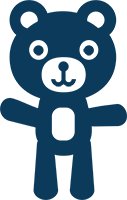 Lokal	S:t Olofs scoutgård, Tunby Gård 	Slånbärsvägen 11Ledare	Åsa Bergdahl 		070 769 47 47  	Markus Collin Rörbrink	073 624 86 03	Susanne Streltzer	076 822 55 59	Tina Rörbrink	070 428 80 69	
		E-post till ledarteamet är parum@sanktolof.orgHa alltid kläder efter väder, vi är ute! 
Meddela gärna om du inte kan komma till mötet.Aug28/8SöndagVälkommen till scouterna (Plats Scoutgården)Sept11/9SöndagTur till vindskyddet (Plats Gurksängen, mer info kommer)24/9LördagHöstläger (Plats: Scoutgården, mera info kommer)25/9SöndagBygg i naturen (Plats: samling Orientalen)Okt2/10SöndagArbetsdag på Tunby, endast föräldrar (mer info kommer)9/10SöndagScoutisar (Plats: Scoutgården)23/10SöndagInflyttningsfest (Plast: mer info kommer)Nov6/11SöndagNovembermörker (Plats: Orientalen)20/11SöndagNu är det jul igen (Plats: Scoutgården)Dec4/12SöndagÖppet Julhus (Plats: Scoutgården, mera info kommer) 